Exemplu de aplicare a algoritmului lui DijkstraFie graful:Gasiti drumul cel mai scurt de la nodul A la nodul G.RezolvareNotam cu X multimea nodurilor definitive si cu Y multimea nodurilor temporare.Initializare: X={O},Y=Ø, v(O)=0________________________________________________________Pasul 1. Intra in Y toate nodurile care nu sunt in X sau Y si care sunt la extremitatea unui arc care pleaca din X (nodurile in care poti ajunge printr-un arc direct de la un nod definitiv){B,C} -> Y => X={O},Y={B,C}Pasul 2. Se calculeaza (recalculeaza) valorile nodurilor din Y (pe baza tuturor nodurilor care au valoare si din care se poate ajunge in nodul caruia I se calculeaza valoarea)B: posibilitati de a ajunge in B din noduri din X sau Y: {O->B}	O->B: v(B) = v(O) + v(O,B) = 0 + 2 = 2    Minimul pentru posibilitati: v(B) = min{2} = 2;C: posibilitati de a ajunge in C din noduri din X sau Y: {O->C}	O->C: v(C) = v(O) + v(O,C) = 0 + 6 = 6    Minimul pentru posibilitati: v(C) = min{6} = 6;Pasul 3: Intra in X nodul din Y de valoare minima: min{v(B),v(C)} = min {2,6} = 2 pentru B => B intra in X si dupa aceasta iteratie avem:	X={O,B}, Y = {C}, v(B)=2, v(C)=6;Deoarece G nu e inca in X reluam algoritmul de la pasul 1___________________________________________________________Pasul 1: D -> Y => X={O,B},Y={C,D}Pasul 2. Se calculeaza (recalculeaza) valorile nodurilor din YC: posibilitati de a ajunge in C din noduri din X sau Y: {O->C}	O->C: v(C) = v(O) + v(O,C) = 0 + 6 = 6    Minimul pentru posibilitati: v(C) = min{6} = 6;D: posibilitati de a ajunge in B din noduri din X sau Y: {B->D,C->D}	B->D: v(D) = v(B) + v(B,D) = 2 + 5 = 7C->D: v(D) = v(C) + v(C,D) = 6 + 8 = 14    Minimul pentru posibilitati: v(D) = min{7,14} = 7;Pasul 3: Intra in X nodul din Y de valoare minima: min{v(C),v(D)} = min {6,7} = 6 pentru C => C intra in X si dupa aceasta iteratie avem:X={O,B,C}, Y = {D}, v(B)=2, v(C)=6, v(D)=7;Deoarece G nu e inca in X reluam algoritmul de la pasul 1___________________________________________________________Pasul 1: nu intra nimic in Y => X={O,B,C},Y={D}Pasul 2. Se calculeaza (recalculeaza) valorile nodurilor din YD: posibilitati de a ajunge in B din noduri din X sau Y: {B->D,C->D}	B->D: v(D) = v(B) + v(B,D) = 2 + 5 = 7C->D: v(D) = v(C) + v(C,D) = 6 + 8 = 14    Minimul pentru posibilitati: v(D) = min{7,14} = 7;Pasul 3: Intra in X nodul din Y de valoare minima: min{v(D)} = min {7} = 7 pentru D => D intra in X si dupa aceasta iteratie avem:X={O,B,C,D}, Y = Ø, v(O)=0, v(B)=2, v(C)=6, v(D)=7;Deoarece G nu e inca in X reluam algoritmul de la pasul 1___________________________________________________________Pasul 1: E si F intra in Y => X={O,B,C,D},Y={E,F}Pasul 2. Se calculeaza (recalculeaza) valorile nodurilor din YE: posibilitati de a ajunge in E din noduri din X sau Y: {D->E}	D->E: v(E) = v(D) + v(D,E) = 7 + 10 = 17    Minimul pentru posibilitati: v(E) = min{17} = 17;F: posibilitati de a ajunge in F din noduri din X sau Y: {D->F}	D->F: v(F) = v(D) + v(D,F) = 7 + 15 = 22    Minimul pentru posibilitati: v(F) = min{22} = 22;Pasul 3: Intra in X nodul din Y de valoare minima: min{v(E), v(F)} = min {17,22} = 17 pentru E => E intra in X si dupa aceasta iteratie avem:X={O,B,C,D,E}, Y = {F}, v(O)=0, v(B)=2, v(C)=6, v(D)=7, v(E)=17, v(F)=22;Deoarece G nu e inca in X reluam algoritmul de la pasul 1___________________________________________________________Pasul 1: G intra in Y => X={O,B,C,D,E},Y={F,G}Pasul 2. Se calculeaza (recalculeaza) valorile nodurilor din YF: posibilitati de a ajunge in F din noduri din X sau Y: {D->F,E->F}	D->F: v(F) = v(D) + v(D,F) = 7 + 15 = 22E->F: v(F) = v(E) + v(E,F) = 17 + 6 = 23    Minimul pentru posibilitati: v(F) = min{22,23} = 22;G: posibilitati de a ajunge in G din noduri din X sau Y: {E->G,F->G}	E->G: v(E) = v(E) + v(E,G) = 17 + 2 = 19F->G: v(G) = v(F) + v(F,G) = 22 + 6 = 28    Minimul pentru posibilitati: v(G) = min{19,28} = 19;Pasul 3: Intra in X nodul din Y de valoare minima: min{v(F), v(G)} = min {19,22} = 19 pentru G => G intra in X si dupa aceasta iteratie avem:X={O,B,C,D,E,G}, Y = {F}, v(O)=0, v(B)=2, v(C)=6, v(D)=7, v(E)=17, v(F)=22, v(G)=29;Nodul G a ajuns in X, deci drumul cel mai scurt de la O la G are lungimea v(G)=19 iar drumul care are aceasta lungime poate fi urmarit mergand inapoi de la G la O pe linii rosii (liniile rosii sunt cele pe care s-a obtinut minimul nodului de la finalul liniei) si este:O -> B -> D -> E -> G(2+5+10+2 = 19);Daca dorim sa gasim cele mai scurte drumuri de la O la toate celelalte noduri continuam pana toate nodurile sunt in X;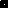 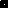 